Отчет главы управы Бутырского района о результатах деятельности управы за 2021 год перед депутатами Совета депутатов муниципального округа БутырскийДеятельность структурных подразделений управы Бутырского района была направлена на выполнение Программы комплексного развития Бутырского района города Москвы на 2021 год и обеспечение стабильного и сбалансированного развития района.Реализация поставленных задач осуществлялась управой в соответствии с полномочиями, определенными постановлением Правительства Москвы от 24.02.10 № 157-ПП «О полномочиях территориальных органов исполнительной власти города Москвы».Площадь территории – 504,4 га  Численность населения – 71 721 чел.ЖИЛИЩНО-КОММУНАЛЬНОЕ ХОЗЯЙСТВОВ рамках государственной программы за счет средств стимулирования района на общую сумму 78 млн. 841 тыс. 449,20 руб. выполнены работы по благоустройству на 14 дворовых территориях по следующим адресам:Бутырская ул.6;Гончарова ул. 5А;Гончарова ул. 13;Фонвизина ул. 4;Гончарова ул. 9;Гончарова ул.15;Добролюбова ул. 18;Фонвизина ул. 2/14;Фонвизина ул. 6А;Фонвизина ул. 6;Фонвизина ул. 2А;Фонвизина ул. 12;Фонвизина ул. 10;Яблочкова ул., д. 23, корп. 2.Адресный перечень дворовых территорий формировался исходя из фактического состояния территорий, на основании проведенной инвентаризации, адресными дефектными ведомостями. При определении адресов также учитывались обращения жителей на портал «Наш город», в адрес Совета депутатов, в управу, управляющую компанию.На 14 дворовых территориях благоустроены 14 детских площадок и 5 спортивных площадок, а также:- замена 735 МАФ, - замена 4 343 кв.м резинового покрытия,- проведен ремонт 503 кв.м асфальтобетонного покрытия, - замена 1921 п.м борт. камня, - ремонт 108 кв.м плиточного покрытия.Также за счет средств СУР осуществлена закупка грунта на сумму 392 837, 80 руб. в целях выполнения работ по ремонту газонов. Приобретен кустарник «Барбарис» на сумму 94 630,00 рублей и высажен по адресам:- Яблочкова ул., д.23 корп.2 - Яблочкова ул., д.35. За счет средств стимулирования 2021 года на сумму 5 096 616,40 руб. выполнены реконструктивные работы на 4 объектах ОДХ по следующим адресам:ул. Новодмитровская, д.1 стр.3 – проведены работы по обустройству пешеходного перехода на сумму 1 182 811,59 руб.;ул. Новодмитровская, д. 5А стр.1 – проведены работы по обустройству пешеходного перехода на сумму 1 331 972,69 руб.;ул. Милашенкова, д.1 – проведены работы по обустройству пешеходного тротуара на сумму 1 261 832,12 руб.;ул. Новодмитровская, д.5А стр.4 и пер. Добролюбова – проведены работы по устройству габаритных ворот на сумму 1 320 000,00 руб.Выполнена разработка ПСД по обустройству нерегулируемого пешеходного перехода по адресу: Огородный проезд, д.20, стр.27 (308 624,28 руб.).За счет средств стимулирования 2020 года выполнено благоустройство           2-х дворовых территорий по адресам: Добролюбова ул. 25, 27, 27А;Яблочкова ул. 35Б.Выполнены следующие виды работ:- замена борт. камня – 346 пог. м - устройство покрытия на детских площадках – 546 кв. м - устройство покрытия на спортивных площадках – 697 кв. м - замена МАФ – 56 шт.- установка ограждений детской площадки – 128 ед.- установка газонного ограждения– 48 пог. м Также выполнены работы на сумму 4 295 551,91 рублей по ремонту асфальтобетонного покрытия на территории у станции метро «Дмитровская», проведены работы по ремонту асфальтобетонного покрытия межквартального проезда от ул. Руставели, д. 6а до ул. Руставели, д. 10, корп. 3. Выполнены следующие виды работ:- ремонт асфальтобетонного покрытия - 2000 кв. м- замена бортового камня - 175 пог. мЗа счет средств экономии, сложившейся после проведения конкурсных процедур, на сумму 24 083 277,99 руб. выполнены работы по замене асфальтобетонного покрытия на 13 территориях:Добролюбова, д.5, 5АМилашенкова ул.1 – Яблочкова ул.Руставели ул. 8БЯблочкова ул. 29 к.4, Яблочкова ул. 29БЯблочкова ул. 35Яблочкова ул. 35АЯблочкова ул. 35БЯблочкова ул. 43БЯблочкова ул. 49Бутырская ул.6Добролюбова ул. 18, 20Яблочкова ул. 31 корп.3, корп. 4Огородный проезд, д. 19, корп. 2Выполнены следующие виды работ:- ремонт асфальтобетонного покрытия - 17825,28 кв. м- замена бортового камня - 2267,89 пог. м- садовый бортовой камень - 684,1 пог.мТакже за счет средств экономии проведены работы по обустройству пешеходных дорожек (в местах протопов на газонах) на сумму 1 480 058,00 рублей по адресам: Гончарова, д. 5, д. 7, 17А, корп. 1, 17А корп. 2, Добролюбова 19А, Добролюбова, 23, Фонвизина, 12А, Фонвизина 13,Яблочкова 6А, Яблочкова 16, Яблочкова 21, Яблочкова 23, Яблочкова 23, корп. 2.Ремонт АБП «Большими картами»На 12 дворовых территориях на общую сумму 13 млн. 44 тыс. 993, 36 руб. выполнены работы по ремонту асфальтобетонного покрытия «Большими картами» общей площадью 14944 кв. м, заменен бортовой камень в объеме                     2544 пог. м, по адресам:Фонвизина ул. 10Фонвизина ул.9 к.1Руставели ул. 3 к.5, 6, 7Гончарова ул. 17В, Добролюбова ул. 25А к.1Фонвизина ул. 4БФонвизина ул. 6АМилашенкова ул. 18Добролюбова ул. 25А к.2Добролюбова ул. 25, 27, 27АДобролюбова пр. 7, 9, 11Фонвизина ул. 12Фонвизина ул. 2А.Развитие городской средыВ рамках реализации программы "Развитие городской среды" силами ГБУ «Жилищник Бутырского района» проведены работы по обустройству современной баскетбольной площадки, площадки для воркаут, по установке опор освещения, высадке зеленых насаждений по адресу: ул. Яблочкова 31, корп. 3, 4, а также комплексно благоустроена территория, прилегающая к детско-взрослой поликлинике по адресу: ул. Яблочкова, д. 3.В рамках программы «Развитие городской среды» реализованы мероприятия по благоустройству «Знакового объекта» «Территория, прилегающая к станции метро Дмитровская, ул. Бутырская, д.84-86 А, Б, район Бутырский».Заказчик работ – ГБУ «Автомобильные дороги СВАО» г. Москвы, подрядная организация – ООО «НЕОН». Выполнены следующие виды работ:ремонт/замена АБП – 6 232,3 кв. м,замена борт. камня – 1745 п. м, ремонт/замена плиточного покрытия – 717,4 кв. м,замена резинового покрытия – 1113 кв. м (714 кв. м детская площадка, 399 кв. м спортивная площадка), ремонт/замена газонного покрытия – 5133,1 кв. м,высадка деревьев – 217 шт.,высадка кустарников – 1193 шт.,устройство цветников – 141,6 кв. м (высадка цветочной рассады- 5 175 шт.),демонтаж ограждений площадки для выгула собак – 48 п. м,ремонт существующих строений (фасады ТП) – 72 кв. м,устройство опор наружного освещения – 60 шт.устройство МАФ – 98 шт. (из них детские МАФ – 18 шт., спортивные МАФ – 12 шт., парковое оборудование – 68 шт.). По заказу Департамента капитального ремонта города Москвы в 2021 году в рамках реализации государственной программы «Развитие городской среды» на объектах дорожного хозяйства и прилегающих территорий по адресам: ул. Руставели (балансодержатель ГБУ «АвД СВАО» г. Москвы, подрядная организация ООО «РУССТРОЙ») и ул. Добролюбова (балансодержатель ГБУ «Жилищник Бутырского района», подрядная организация ООО «СТРОЙСТАНДАРТ») выполнены такие работы как: замена асфальтобетонного покрытия проезжих частей и тротуаров, замена бортового камня, устройство плиточного покрытия пешеходных зон, устройство опор освещения, замена остановочных павильонов, установка садово-парковой мебели.Также в целях улучшения пешеходной и транспортной доступности станций метрополитена «Бутырская» и «Фонвизинская» Департаментом капитального ремонта города Москвы в рамках городской программы «Развитие транспортной системы» проведены работы по комплексному благоустройству территории Огородного проезда.ОзеленениеВ осенний период 2021 года по улице Милашенкова реализована государственная программа «Развитие здравоохранения города Москвы (Столичное здравоохранение)» где заказчиком является АНО «Развитие городских технологий» (подведомственная организация Департамента капитального ремонта города Москвы).  В рамках программы проведена высадка 29 шт. деревьев и 62 шт. кустарников. В весенний период 2021 в рамках проведения субботника было высажено    15 деревьев и 300 кустарников. Установка опор наружного освещенияВ титульный список установки опор наружного освещения 2021 года включено 27 территорий (объект «Савеловская линия» исключен из титульного списка специалистами АО ОЭК в связи с прохождением линий РЖД), запланировано устройство 65 опор наружного освещения: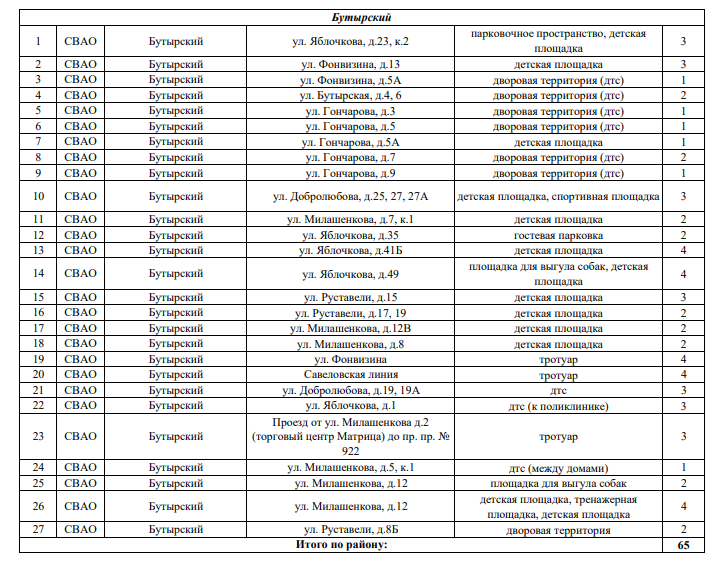 Работы по установке опор ведутся. Ориентировочные сроки завершения работ – июль 2022 года.САНИТАРНОЕ СОДЕРЖАНИЕ ДВОРОВЫХ ТЕРРИТОРИЙТерриторию района составляет 141 дворовая территория. В районе расположено: 111 детских и 49 спортивных площадок, находящихся на балансе ГБУ «Жилищник Бутырского района». Также в административных границах района расположен парк Гончаровский (ГАУК «ПКиО Дубки»), в котором находится 4 детские и 3 спортивные площадки.На территории района расположено 9 площадок для выгула собак (7 на дворовых территориях, 2 – на объекте озеленения II категории                            «Яблоневый сад»). В текущем зимнем сезоне 2021-2022 гг. запущено в эксплуатацию 7 катков с естественным покрытием и 1 – с искусственным покрытием в                    «Гончаровском парке». При проведении работ по механизированной уборке дворовых территорий и объектов дорожного хозяйства задействованы 33 единицы дорожно-коммунальной и специализированной техники. Вся техника оборудована системой «ГЛОНАСС».ГБУ «Жилищник Бутырского района» активно используются средства малой механизации (роторы) для проведения своевременной уборки снежных масс на тротуарах, дворовых территориях и пешеходных дорожках. В наличии также имеются 2 навесные снегоуборочные установки СУ 2.1 для перекидки снега на объектах дорожного хозяйства. На территории района также расположено 92 контейнерные площадки, из которых: 88 находятся на балансе ГБУ «Жилищник Бутырского района», 2 - на балансе общежитий, 3 на балансе частных управляющих компаний (ООО «Юнисервис» - 1 шт., ООО «Высота 4884.Сервис» - 1 шт.) и .31 бункерная площадка, из которых 30 находятся на балансе ГБУ «Жилищник Бутырского района», 1 - на балансе ООО «Высота 4884.Сервис».Вывоз отходов с контейнерных и бункерных площадок, расположенных на дворовых территориях, производится специализированной мусоровывозящей организацией ООО «Хартия». Вывоз бытовых и коммунальных отходов производится в соответствии с утвержденными графиками. На всех контейнерных площадках обеспечен раздельный сбор отходов в соответствии с № 734-ПП от 18.06.2019 «О реализации мероприятий по раздельному сбору (накоплению) твердых коммунальных отходов в городе Москве».СОДЕРЖАНИЕ МКДВ 2021 году в рамках текущего ремонта подъездов силами ГБУ «Жилищник Бутырского района выполнены работы в 80 подъездах.В рамках программы направленной на предотвращение предельно допустимых характеристик надежности и безопасности эксплуатации инженерных систем МКД, включенных в программу реновации, выполнены работы в 15 МКД и реализованы мероприятия на 15 системах:В рамках реализации Региональной программы капитального ремонта на 2021 год в Бутырском районе за счет средств Фонда капитального ремонта города Москвы был проведен ремонт в 24 многоквартирных домах, из них:Силами ГБУ «Жилищник Бутырского района» выполнен капитальный ремонт 4 многоквартирных домов, 8 многоквартирных домов выполнены силами коммерческих организаций Фонда капитального ремонта многоквартирных домов города Москвы.Гончарова ул. 9 (подрядная организация ООО Группа компаний "ТРЭНД");Добролюбова ул. 9 (подрядная организация ООО СК "МЕРКУРИЙ");Руставели ул. д.10, к.4 (подрядная организация ООО СК "МЕРКУРИЙ");Руставели ул. д.4 корп. 1 (подрядная организация ООО СтройЭлектроТранс");ул. Яблочкова, д.8 (подрядная организация ООО "СтройЭлектроТранс");ул. Милашенкова, д.15 (подрядная организация ГБУ «Жилищник Бутырского района»)ул. Гончарова, д.17 корп.1 (подрядная организация ГБУ «Жилищник Бутырского района»)ул. Гончарова, д.19А (подрядная организация ГБУ «Жилищник Бутырского района»)ул. Фонвизина, д.10 (подрядная организация ГБУ «Жилищник Бутырского района») ул. Добролюбова, д.27 (подрядная организация ГБУ «Жилищник района Марфино») ул. Руставели, д.15А, стр.1 (подрядная организация ООО «Абсолют-инвест») ул. Руставели, д.15А, стр.1А (подрядная организация ООО «Абсолют-инвест»)ГРАДОСТРОИТЕЛЬНАЯ ДЕЯТЕЛЬНОСТЬ, СТРОИТЕЛЬСТВО, ПРЕДОТВРАЩЕНИЕ И ПРОТИВОДЕЙСТВИЕ САМОВОЛЬНОМУ СТРОИТЕЛЬСТВУ Продолжается реализация Программы реновации жилищного фонда в городе Москве, которая началась в 2017 году. В программу реновации по Бутырскому району включено 27 жилых домов общей площадью 81 тыс. 500 кв. м; количество квартир – 1 695. Первый стартовый дом по программе реновации по адресу: ул. Фонвизина, 7А (257 квартир) введен в эксплуатацию в 2021 году. В него отселяются жители из домов по адресам ул. Яблочкова, 28, корп. 1 и 2, предназначенных к сносу. На месте снесенных домов будет заложен третий стартовый дом программы по адресу ул. Яблочкова, 26А.Начато строительство второго стартового дома программы по адресу: ул. Милашенкова, вл. 7 корп. 3 (255 квартир). Срок сдачи – 4 квартал 2023 года           Продолжается строительство социального объекта «ФОК с бассейном» на территории государственного бюджетного профессионального образовательного учреждения «Колледж по подготовке социальных работников» по адресу: ул. Б. Новодмитровская, д. 63. Планируемая дата ввода – 4 квартал 2022 года.В 2021 году в районе продолжались работы по инвестиционному строительству объектов.1. ул. Складочная, вл. 1:построен и введен в эксплуатацию в 2021 году корпус К1 (площадь -  24248,0 кв. м; 437 апартаментов);строится и планируется к вводу в эксплуатацию во 2 квартале 2022 года образовательный комплекс (ДОО на 150 мест и Школа на 350 мест).2. по адресу: ул. Фонвизинская, д.18 построен и введен в эксплуатацию в 2021 году жилой комплекс «Фонвизинский» с встроенным подземным паркингом и встроенными социально-бытовыми объектами (общая площадь – 71 101,4 кв. м, количество квартир – 792 и 249 мест хранения автомобилей). 3. идет инвестиционное строительство первых 3 домов жилого комплекса на                                    ул. Руставели, 14.:- Этап 1, Строение 1.1 (общая площадь 31 060,5 кв. м)- Этап 2, Строение 1.2 (общая площадь 35 792,9 кв. м)- Этап 3, Строение 1.3 (общая площадь 30 920,9 кв. м). Планируемый срок ввода в эксплуатацию –  2022 год.4. Продолжается строительство многофункционального офисного центра по адресу: Огородный проезд, 16. Планируемый срок ввода в эксплуатацию двух первых корпусов –  2022 год.На территории района имеется объект долгосрочного строительства -  жилой дом по адресу: ул. Милашенкова, вл. 6. Объект передан в оперативное управление КП «УГС», в настоящее время законсервирован и взят под круглосуточную охрану.  В 2021 году продолжалась работа по выявлению объектов самовольного строительства на территории района.На заседаниях Окружной комиссии по пресечению самовольного строительства было рассмотрены некапитальные объекты по 9 адресам. По результатам принятых решений демонтированы объекты самостроя по адресам: ул. Фонвизина, вл. 12 (гараж), ул. Савеловская линия, вл.7 (8 гаражей и 1 контейнер), ул. Бутырская, вл. 86Б (2 гаража и ограждение), ул. Руставели, вл. 13/12, корп. 2 (гараж), ул. Савеловская линия, д. 9 (пост охраны и ограждение), ул. Руставели, д. 2А, стр. 1 (бытовка).ТРАНСПОРТ И ДОРОЖНО-ТРАНСПОРТНАЯ ИНФРАСТРУКТУРАВ 2021 году проводились работы по строительству технологической части ТПУ «Фонвизинская». В настоящее время работы находятся в стадии завершения.Продолжались работы по строительству инфраструктуры МЦД. Ведется   реконструкция платформы «Тимирязевская» и подземного перехода через Савеловское направление МЖД. Для этого построена и введена в эксплуатацию временная платформа «Тимирязевская» с надземным переходом через железную дорогу Савеловского направления. Окончание работ запланировано в 4 квартале 2022 года.На территории района через Савеловскую ЖД будет построено 4 перехода:ул. Яблочкова, вл. 49. Строительство начато. Окончание – 4 квартал 2022 годаул. Яблочкова, вл. 3; Яблочкова, вл. 37г; ул. Новодмитровская, вл. 1 – идет проектирование переходов.В 2021 году начаты работы по освобождению земельных участков под строительство путепроводов на пересечении Октябрьского направления МЖД и Савеловского направления и Савеловского направления МЖД на участке от Большой Академической ул. до ул. Академика Королева с необходимой для их функционирования УДС, а также под реконструкцию платформы «Тимирязевская». Подлежат сносу 11 автостоянок с некапитальными гаражами.Согласно АИП ведется проектирование прокола под Рижской жд в рамках строительства линейного объекта ул. Добролюбова – ул. Складочная. Начало строительства: 2024-2025 гг.Проведен ремонт подземного перехода на площади Савеловского вокзала, открытие перехода состоялось в феврале 2021 года.Окружной комиссией по безопасности дорожного движения в СВАО по материалам, подготовленным управой, принят ряд решений, направленных на улучшение дорожно-транспортной инфраструктуры для последующей реализации.- организация светофорного объекта по адресу: ул. Яблочкова, д. 15 (реализовано);- об установке светофорного объекта на нерегулируемом пешеходном переходе, в районе д. 30, 33, стр. 2 по ул. Яблочкова (вопрос на контроле в ЦОДД);- об улучшении организации дорожного движения на ул. Савеловская линия (направлено обращение в Московскую железную дорогу);- о внесении изменений в Паспорт дорожной безопасности ГБПОУ «Московский колледж архитектуры и градостроительства» по адресу: ул. Руставели, д. 10, корп. 1 (установка пешеходного ограждения, дорожных знаков и приподнятого пешеходного перехода; паспорт на ОК БДД согласован).Управой района совместно с представителями учебных заведений проработаны и осуществлены необходимые мероприятия по безопасности дорожного движения на территории, прилегающей к образовательным учреждениям.В 2021 г. реализованы локальные мероприятия:Организация пешеходного перехода: ул. Новодмитровская, д. 1, стр. 3 (пересечение ул. Новодмитровская и Большая Новодмитровская);Организация пешеходного перехода: ул. Новодмитровская, д. 5А, стр. 1Устройство тротуара: ул. Милашенкова, д. 1;Внутриквартальный проезд от ул. Яблочкова до ул. Милашенкова, д. 1 (Ремонт АБП с обустройством парковочного кармана и пешеходного тротуара);Устройство габаритных ворот перед железнодорожным путепроводом Рижского направления Московской железной дороги по адресному ориентиру: ул. Новодмитровская, д 5А, стр. 4.На постоянном контроле находится вопрос выявления и перемещения с территории района брошенных и разукомплектованных транспортных средств. За 2021 год осмотрено 96 автомобилей, признано БРТС - 49, перемешено на специализированную стоянку - 28 автомобилей, приведены в порядок владельцами - 22.	СФЕРА ПОТРЕБИТЕЛЬСКОГО РЫНКА И УСЛУГ НАСЕЛЕНИЯ 	Первостепенной задачей в сфере потребительского рынка является обеспечение возможности жителям района приобрести товар первой необходимости в шаговой доступности и получить качественные услуги по доступным ценам. За период 2021 год на территории Бутырского района открылось 57 предприятия потребительского рынка и услуг, из них:- 6 предприятий бытового обслуживания- 21 предприятие общественного питания- 30 предприятий торговли.По адресу: ул. Милашенкова, вл.14 продолжила функционировать круглогодичная региональная ярмарка на 30 торговых мест.        В соответствии со схемой размещения сезонных (летних) кафе в весенне-летний период функционировало 16 летних кафе при стационарных предприятиях общественного питания. В связи с введением на территории Российской Федерации ограничительных мер, направленных на предупреждение распространения коронавирусной инфекции на должностных лиц управы были возложены дополнительные полномочия по составлению протоколов об административных правонарушениях, предусмотренных ст.20.6.1 КоАП РФ. Всего за период с 01.01.2021 было составлено 161 протокол и направлены в Останкинский районный суд для вынесения решения.ПРАЗДНИЧНОЕ ОФОРМЛЕНИЕ РАЙОНАНакануне государственных праздников на фасадах жилых домов, административных зданий, промышленных предприятий вывешивались государственные флаги.В период новогодних праздников были установлены:4 ели - у предприятий торговли; 3 ели - у здания управы, в Гончаровском парке и у театра Спесивцева.АДРЕСНАЯ СОЦИАЛЬНАЯ ПОДДЕРЖКА СОЦИАЛЬНО-НЕЗАЩИЩЕННЫХ КАТЕГОРИЙ ЖИТЕЛЕЙОсновным направлением деятельности управы Бутырского района в области социальной защиты населения является обеспечение и выполнение мероприятий, предусмотренных Государственной программой «Социальная поддержка жителей города Москвы на 2020-2022 годы».За период 2021 года 37 нуждающимся жителям района была оказана адресная социальная помощь на общую сумму 405 тысяч руб. В 2021 году выполнен ремонт в 8 квартирах ветеранов ВОВ и в 4-х квартирах детей-сирот и детей, оставшихся без попечения родителей.Установлено 18 пандусов, позволяющих обеспечить беспрепятственный доступ инвалидов и других лиц с ограничениями жизнедеятельности.Для нужд инвалидов, проживающих по адресу: ул. Милашенкова д.9, корп.2 ввиду невозможности установки подъемного оборудования, закуплен специальный ступенькоход, позволяющий подниматься по лестницам.На территории района работают ГБУ «ДСЦ «Гармония» и МОО "Подростковый клуб "Надежда-"Н" досуговые учреждения, осуществляющие спортивно-оздоровительную работу с населением по месту жительства. К сожалению, в сентябре 2021 года прекратила свою деятельность АНО «Ключ», работавшая более 30 лет. В настоящее время решается вопрос передачи бывшего помещения АНО «Ключ» в управление ГБУ «ДСЦ «Гармония».Силами управы района и досуговых учреждений проведено 95 спортивно-оздоровительных и культурно-досуговых мероприятий, в связи с эпидемиологической обстановкой большинство мероприятий прошло в онлайн формате.К памятным датам, таким как День победы, День памяти и скорби, годовщина Битвы под Москвой и т.д. управой района совместно с Советом ветеранов и Молодежной палатой было организовано возложение цветов к памятникам и мемориальным доскам:1. Мемориальная доска Котову Иван Григорьевичу (ул. Яблочкова, 35Б)2. Мемориальная доска Ионину Георгию Дмитриевичу (ул. Яблочкова, д. 41)3. Мемориальная доска Милашенкову Сергею Васильевичу (ул. Милашенкова, д.1)4. Бюст Герою Советского Союза Милашенкова С.В. (ул. Яблочкова 10А)5. Мемориал Славы (ул. Милашенкова, д. 9Б)6. Памятник воинам 3-й гвардейской танковой армии (ул. Яблочкова д. 5А, стр.2)7. Памятник работникам машиностроительного завода "Знамя", погибшим в Великой Отечественной войне (ул. Руставели, вл.7)8 Памятник работникам Московского троллейбусного завода, погибшим в Великой Отечественной войне (ул. Большая Новодмитровская, д. 28)9. Памятник рабочим и служащим завода "Станколит", погибшим в Великой Отечественной войне (ул. Складочная д. 1, с. 17), который был отреставрирован в сентябре 2021 года.В 2021 году 270 жителей Бутырского района на онлайн-площадках, организованных ГБУ «ДСЦ «Гармония» и МОО "Подростковый клуб "Надежда-"Н" приняли участие в ежегодном «Этнографическом диктанте».В преддверии Нового года проведено ставшее уже традиционным мероприятие «Добрососедская ёлка», также прошла «Ёлка главы управы» в театре под руководством Вячеслава Спесивцева.На территории района функционируют 7 катков с естественным льдом. В парке «Гончаровский» работает каток с искусственным льдом. Перед началом зимнего сезона по адресу ул. Милашенкова 12А тренер ХК «Юниор» Анисимов Василий Иванович провел мастер-класс по заливке катков с естественным льдом для представителей всех 17 районов СВАО.В сентябре по адресу Яблочкова 31, корп. 3,4 открыта баскетбольная площадка с современным покрытием и профессиональными кольцами. В церемонии открытия принял участие олимпийский чемпион по баскетболу 1972 года Иван Иванович Едешко, отдавший решающий пас через всю площадку в финальном матче.ВСЕРОССИЙСКАЯ ПЕРЕПИСЬ НАСЕЛЕНИЯ 2020 ГОДАВ целях реализации задач по проведению Всероссийской переписи населения на территории района были подобраны помещения для размещения    22 переписных участков. Все переписные участки были оснащены средствами связи, оргтехникой, мебелью, сейфовыми шкафами для хранения переписной документации, автотранспортом. Для реализации задач переписи населения были подобраны кандидатуры и сформирован штат переписного персонала в количестве 153 человека (22 контролера, 131 переписчик), резерв переписного персонала в количестве 24 человека.Задачи по проведению Всероссийской переписи населения 2020 года выполнены.О ПРИЗЫВЕ ГРАЖДАН НА ВОЕННУЮ СЛУЖБУУправа района на постоянной основе осуществляет деятельность по организации призыва граждан Бутырского района на военную службу.План 2021 года по призыву граждан Бутырского района на военную службу весной составлял 36 человек, призвано 42. На осень план на призыв составил 34 человека, призвано 34.ВЗАИМОДЕЙСТВИЕ С СОВЕТОМ ДЕПУТАТОВ МУНИЦИПАЛЬНОГО ОКРУГА БУТЫРСКИЙСовет депутатов муниципального округа Бутырский в 2021 году рассмотрел 41 материал различной тематики, подготовленный управой района; по всем принято положительное решение. Управой и Советом депутатов первостепенное внимание уделялось вопросам, касающимся улучшению качества жизни жителей района. Советом депутатов выделены средства для развития досугово-спортивной работы в районе, осуществляемой ГБУ «ДСЦ «Гармония» (на разработку проектно-сметной документации по проведению ремонта нового помещения по адресу: ул. Фонвизина, д.13, приобретение имущества и оборудования для осуществления досугово-спортивной работы).ВЗАИМОДЕЙСТВИЕ С СОВЕТОМ ОПОПС целью выявления недекларируемых фактов сдачи жилых помещений в аренду и привлечению собственников к уплате налоговых платежей в управе осуществляет деятельность Рабочая группа, в состав которой входят сотрудники управы, ОПОП Бутырского района, ОМВД России по Бутырскому району, представители ИФНС.  В 2021 году проведены 2 заседания Рабочей группы. По всем фактам сдачи жилых помещений управой и Советом ОПОП были организованы и проведены комиссионные обследования.Выявлено и внесено в базу СИВ ОПОП 135 информаций о сдаче квартир в поднаём, по которым проводится проверка УУП. Совместно с участковыми уполномоченными полиции подготовлен и направлен в ИФНС 41 пакет документов о сдаче квартир в поднаём. За отчетный период общественными пунктами охраны порядка Бутырского района рассмотрено 6853 информаций, заявлений, обращений граждан и коллективных обращений. По итогам этих обращений проведено 6708 мероприятий.По результатам рассмотрения поступившей информации (в т.ч. по обращениям граждан) проведено 1223 рейдов и 4823 проверок, направлено 1109 информаций (в том числе в органы государственной власти), приняты решения о возбуждении 3-х уголовных дел. За отчетный период ОПОП Бутырского района выявил и направил в УВД по СВАО 57 информаций для принятия мер о фактах наркомании, токсикомании и употребления СДВ. Проводилась работа по контролю граждан, заболевших КОВИД и уточнению их потенциальных контактов, а также разъяснению среди граждан мер профилактики ковид (указания ГКУ МГС ОПОП № 82 и № 85).Также проведена работа по выявлению БРТС и других брошенных или долгое время не используемых транспортных средств.Председатели принимали активное участие в составе рабочих групп при управе района по организации, координации осенней призывной кампании 2021г.В 2021 году управой произведена частичная модернизация оборудования Советов ОПОП (замена 1 АРМ, 3 единиц оргтехники).НАЗНАЧЕНИЕ МЕСТ ОТБЫВАНИЯ НАКАЗАНИЯПО ИСПРАВИТЕЛЬНЫМ И ОБЯЗАТЕЛЬНЫМ РАБОТАМДля отбывания наказания по исправительным и обязательным работам в районе определена организация - ГБУ «Жилищник Бутырского района». В 2021 году 17 человек были приняты в ГБУ «Жилищник Бутырского района» для отбывания наказания (трое из которых продолжают отбывать наказание в настоящее время).РАБОТА СО СПИСКАМИ ПРИСЯЖНЫХ ЗАСЕДАТЕЛЕЙ МОСКОВСКОГО ГОРОДСКОГО СУДА, 2-ГО ЗАПАДНОГО ОКРУЖНОГО ВОЕННОГО СУДА И ОСТАНКИНСКОГО РАЙОННОГО СУДА ГОРОДА МОСКВЫВ 2021 году проведена работа по формированию общих и запасных списков присяжных заседателей Московского городского суда, 2-го Западного окружного военного суда и Останкинского районного суда города Москвы на 2022-2025 гг. Осуществлена рассылка 8823 уведомлений кандидатам в присяжные заседатели судов. Списки присяжных вышеуказанных судов на 2022-2025 гг. в количестве 5945 человек сформированы.ОРГАНИЗАЦИЯ РАБОТЫ С НАСЕЛЕНИЕМЭффективность информирования населения обеспечивалась путем размещения информации: на официальном сайте управы района; всего опубликовано новостей и материалов более 2700, в том числе:в разделе «Актуально» - 280в разделе «Новости» -  1903в разделе «Прокурор разъясняет» - 97в разделе «Пенсионный фонд Российской Федерации информирует» - 112в разделе «Новости МЧС» - 392 в районной интернет-газете «Бутырские новости»;на информационных стендах управы (обновление информации еженедельно);в социальных сетях «ВКонтакте», «Facebook» и «Instagram».В связи с ограничительными мерами, направленными на нераспространение коронавирусной инфекции, встречи главы управы с населением не проводились.За отчетный период проведено 4 обхода территории района, в ходе которых поступило 85 вопросов. По всем вопросам приняты меры и даны разъяснения. Проведена 1 встреча с представителями ТСЖ, ЖСК, ЖК, общежитий высших учебных заведений (МИИТ, Литературный институт) по вопросу содержания объектов городского хозяйства и многоквартирных домов в осенне-зимний период 2021-2022 года.2 встречи с общественными советниками управы проведены в режиме онлайн.ЧРЕЗВЫЧАЙНЫЕ СИТУАЦИИ И ПОЖАРНАЯ БЕЗОПАСНОСТЬ (ЧС и ПБ)Работа по предупреждению и ликвидации ЧС и обеспечению пожарной безопасности на территории района ведется на постоянной основе:- созданы УКП (учебно-консультационные пункты). В связи с неблагополучной эпидемиологической обстановкой из-за вспышки коронавирусной инфекции, занятия с населением района не производится. Информация о предупреждении чрезвычайных ситуаций и обеспечению пожарной безопасности размещается на информационных стендах управы района и в подъездах домов, социальных сетях управы.- ежемесячно направляются сотрудники подведомственных организаций на обучение в УНЦ СВАО по ГО и ЧС;В 2021 году было проведено:заседаний АТК – 4;заседаний КЧС – 5.Несмотря на это, за истекший период 2021 года на территории Бутырского района произошло 36 пожаров (за 2020 год – 36 пожаров), на которых погибших не было (в 2020 году –  также погибших не было).В 2021 году на пожарах пострадал 1 человек (за аналогичный период прошлого года пострадавших не было).КОМИССИЯ ПО ДЕЛАМ НЕСОВЕРШЕННОЛЕТНИХ И ЗАЩИТЕ ИХ ПРАВВ 2021 году проведено 27 заседаний комиссии по делам несовершеннолетних и защите их прав. На заседаниях комиссии рассмотрено материалов в отношении несовершеннолетних – 84, в отношении родителей/законных представителей несовершеннолетних – 62, вопросы организации социального сопровождения несовершеннолетних и их семей – 77.По состоянию на 31.12.2021 г. на профилактическом учете в Комиссии по делам несовершеннолетних и защите их прав Бутырского района города Москвы состоит 21 несовершеннолетний группы риска и 20 семей, находящихся в социально-опасном положении. С профилактического учета за отчетный период в связи с выходом из социально-опасного положения снято 15 семей и 21 несовершеннолетний.В рамках реализации полномочий по координации и контролю за исполнением Законодательства об основах системы профилактики правонарушений несовершеннолетних в 2021 году проведены проверки воспитательной и профилактической деятельности органов и учреждений системы профилактики района. По результатам проведения 9 проверок в адрес 2 учреждений внесены представления об устранении нарушений законодательства «Об основах системы профилактики безнадзорности и правонарушений несовершеннолетних».За отчетный период случаев неисполнения родителями своих обязанностей, сопряженных с жестоким обращением с несовершеннолетними, на территории Бутырского района не выявлено. ОБРАЩЕНИЯ ГРАЖДАНВ 2021 году в управу поступило 2619 письменных обращений.Все обращения рассмотрены сотрудниками структурных подразделений управы, ответы размещены в системе электронного документооборота Правительства Москвы.Ответы на письменные обращения граждан направлялись заявителям в письменной форме (на бумажном носителе) в установленные сроки.Тематика письменных обращений гражданза период с 01.01.2021 по 31.12.2021ПОРТАЛ ПРАВИТЕЛЬСТВА МОСКВЫ «МОСКВА. НАШ ГОРОД»На портал Правительства Москвы «Наш город» поступило 6131 обращений. Из них:Категория «Дворы» - 2332 обращений, основные проблемные темы:«Ненадлежащий уход за зелеными насаждениями» -  177 обращений;«Неубранная дворовая территория» -  420 обращений;«Некачественное содержание детской площадки» - 127 обращений;«Наличие ям и выбоин на внутридворовых проездах и тротуарах» -  173 обращения;«Снег и гололед во дворе» - 774 обращения;«Подтопление придомовой территории» - 96 обращений;«Некачественное содержание спортивной площадки» -  21 обращение; «Неисправность элементов освещения» - 49 обращений;«Некачественное содержание малых архитектурных форм» - 67 обращений;Иные темы – 428 обращений;Категория «Дома» - 2396 обращения, основные проблемные темы:«Неисправность элементов освещения» - 333 обращения;«Неубранный подъезд» - 524 обращения;«Некачественное содержание/неисправность лифта» - 242 обращения;«Несанкционированные объявления, надписи» - 43 обращения;«Повреждение продухи, отмостки, фундамента, стены, водостока» - 152  обращения;«Неисправная входная дверь» - 194 обращения;«Некачественное содержание мусоропровода» - 126 обращений;«Некачественный текущий ремонт» - 85 обращений;«Протечка в подъезде» - 74 обращения;Иные темы – 623 обращений;Категории «Дороги» и «Городские объекты» - 1377 обращений, основные проблемные темы:«Неубранная городская территория» - 269 обращений;«Неубранная проезжая часть/тротуар» - 180 обращений;«Наличие ям и выбоин» - 145 обращений;«Брошенный разукомплектованный автомобиль» - 23 обращений;«Захламление территории» – 35 обращений;«Снег и гололед» - 192 обращения;Иные темы – 533 обращений;Категории «Парки», «Транспорт», «Стройка», «Торговля» - 22 обращения.Подводя итоги 2021 года, хочу поблагодарить всех руководителей районных и общественных организаций, учреждений и весь депутатский корпус за эффективную и слаженную совместную работу. СПАСИБО за внимание.№ п/пАдресВиды работ1ул. Милашенкова, д.11 к.1Ремонт инженерных систем ГВС2ул. Милашенкова, д.11 к.1Ремонт инженерных систем ХВС3ул. Милашенкова, д.11 к.2Ремонт инженерных систем ГВС4ул. Милашенкова, д.11 к.2Ремонт инженерных систем ХВС5ул. Яблочкова д. 24 к. 2Ремонт инженерных систем ГВС6ул. Яблочкова д. 24 к. 2Ремонт инженерных систем ХВС7ул. Руставели д. 3 к. 6Ремонт инженерных систем ЦО8ул. Руставели д. 3 к. 6 Ремонт инженерных систем ХВС9ул. Руставели д. 3 к. 2Ремонт фасада 10ул. Руставели д. 3 к.3Ремонт фасада11Огородный пр-д д. 21А корп. АРемонт ограждений кровли12Огородный пр-д д. 21А корп. БРемонт ограждений кровли13Добролюбова пр-д д. 7.Ремонт ограждений кровли14Руставели д.3 корп.3Ремонт ограждений кровли15Руставели д.3 корп.2Ремонт ограждений кровлиТематикаПоступиловсего вопросов«Жилищно-коммунальное хозяйство»1000«Благоустройство территорий»1063 «Транспорт и связь»223«Строительство»53«Социальное обеспечение»149«Услуги торговли и бытового обслуживания»131«Благодарность»8Всего:2619